腔倒空飞秒振荡器Cascade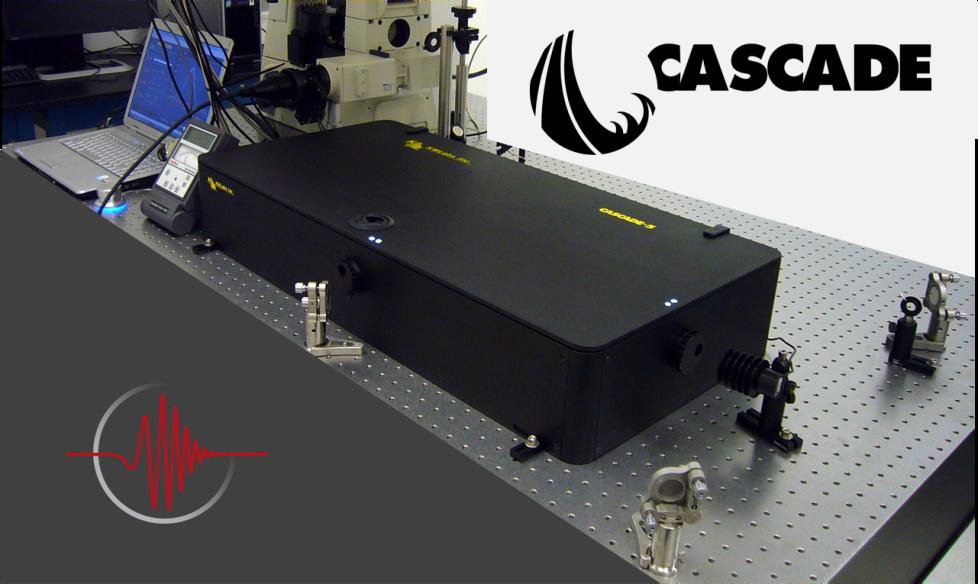 Cascade系列超快振荡器的特点：·Sub－15fs的脉宽·标准的倒空频率：40kHz，80kHz，200kHz，400kHz，800kHz，2MHz，4MHz·可选的倒空频率：1kHz，2kHz，5kHz，10kHz，20kHz，50kHz，100kHz·锁模模式下的重复频率：80.5MHz（无倒空输出）·中心波长770nm－810nm·腔倒空时单脉冲能量>30nJ，锁模时单脉冲能量>3nJ应用：超快成像谐波产生白光产生纳米手术泵浦探针光谱学型号Cascade-5Cascade脉宽Sub-15fs（中心波长780-810nm）Sub-15fs（中心波长780-810nm）中心波长770-810nm770-810nm800nm处带宽>65nm FWHM，>90nm FWHM（典型）>65nm FWHM，>90nm FWHM（典型）70nm FWHM时平均功率及能量350mW，4.3nJ350mW，4.3nJ重复频率80.5MHz（无倒空输出）80.5MHz（无倒空输出）泵浦激光器包含5W泵浦源不包含泵浦源标准频率40kHz，80kHz，200kHz，400kHz，800kHz，2MHz，4MHz40kHz，80kHz，200kHz，400kHz，800kHz，2MHz，4MHz可选频率1kHz，2kHz，5kHz，10kHz，20kHz，50kHz，100kHz1kHz，2kHz，5kHz，10kHz，20kHz，50kHz，100kHz倒空能量>30nJ>30nJ